D. Miguel García Jaén, Área de Educación Física y Deportes. Departamento de Didáctica General y Didácticas Específicas.  Universidad de Alicante.Apto. Correos, 99. 03080 AlicanteTeléfono: 00 34 965903400 (ext. 2142); Fax: 0034 965903721E-mail: m.garciajaen@ua.esViernes, 4 de Mayo 2018Sr. director y editores de la revista RETOS,Adjunto a esta carta le remito el manuscrito titulado: Evaluación de los patrones de movimiento fundamentales en niños: comparación de género en escolares de Educación Primaria; para que considere su publicación en la Revista RETOS.Tanto mis coautores Dr. Sergio Sellés Pérez; Dr. Juan Manuel Cortell Tormo; D. Alberto Férriz Valero y Dr. Roberto Cejuela Anta; como yo D. Miguel García Jaén, certificamos que el presente manuscrito es una obra original que no ha sido previamente publicada en otra parte. Además, certificamos que el manuscrito no está siendo considerado para su publicación en otras revistas. Asimismo, declaramos que todos los datos en el documento son reales y auténticos. Finalmente, certificamos que todos los autores hemos contribuido de manera significativa al desarrollo de esta investigación y a la elaboración y revisión del manuscrito adjunto, así como no reportamos ningún conflicto de intereses. En mi caso particular, declaro que yo, Miguel García Jaén, participo en este estudio como parte del proceso de formación predoctoral, subvencionado por un contrato predoctoral que surge de las convocatorias para la contratación de personal investigador de carácter predoctoral de la Generalitat Valenciana (ACIF/2016/048).Por tanto, le informamos que en este manuscrito se presentan los resultados de un trabajo original, inédito y con alto rigor metodológico. Declaramos que hemos respetado todos los principios éticos exigidos por su revista y nuestra propia Universidad, así como hemos exigido todos los permisos oportunos para la realización del estudio. Declaramos que conocemos y acatamos las normas de publicación de la Revista. Todos los autores estamos de acuerdo en remitir este manuscrito a la consideración de su revista RETOS, lo que acredito enviando también este correo a todos mis coautores, y asumo personalmente la responsabilidad de la recepción de los comentarios.A continuación, exponemos las aportaciones novedosas más relevantes que aparecen en el artículo y por las cuales creemos merece su publicación:Resulta esencial que el maestro de Educación Física, a la hora de plantear cualquier tarea motriz, analice el contexto en el que se va a implementar, evaluando para ello los niveles de condición física, competencia motriz y la calidad del movimiento de sus alumnos. Tradicionalmente, se han aplicado diferentes baterías de test con objeto de predecir y evaluar la condición física a partir de las capacidades físicas básicas. Sin embargo, resulta necesario complementar estas evaluaciones cuantitativas tradicionales con otros test válidos y fiables para medir la calidad de movimiento global y los patrones de movimientos fundamentales en los niños.El propósito de este estudio fue conocer la competencia motriz básica en escolares de ocho y nueve años de Educación Primaria, mediante la valoración de los patrones de movimiento fundamentales a través del uso del test FMS, e investigar posibles diferencias de género existentes entre niñas y niños. Hasta donde alcanza nuestro conocimiento, este es el primer estudio en utilizar el test FMS para evaluar la competencia motriz de escolares de Educación Primaria de ocho y nueve años. Además, es el primer estudio en realizar una comparación de género con el test FMS en una población pediátrica, así como en identificar y evidenciar diferencias de rendimiento en el test entre niñas y niños. En resumen, las niñas obtuvieron una puntuación total en el test FMS superior a los niños, puntuando significativamente mejor que los niños en el test de sentadilla profunda y en el test de estocada en línea. Además, la mayoría de las niñas puntuaron por encima de 14 puntos, mientras que la mayoría de los niños puntuaron igual o por debajo de 14 puntos, lo cual podría indicar una menor competencia motriz y un riesgo incrementado de lesión en los niños. Quedo a su disposición para cualquier aclaración.D. Miguel García Jaén (m.garciajaen@ua.es)Grupo de investigación RIPEFAP. (Universidad de Alicante)Declaración de AutoríaDeclaración de conflicto de interesesFirmaMiguel García-JaénNinguno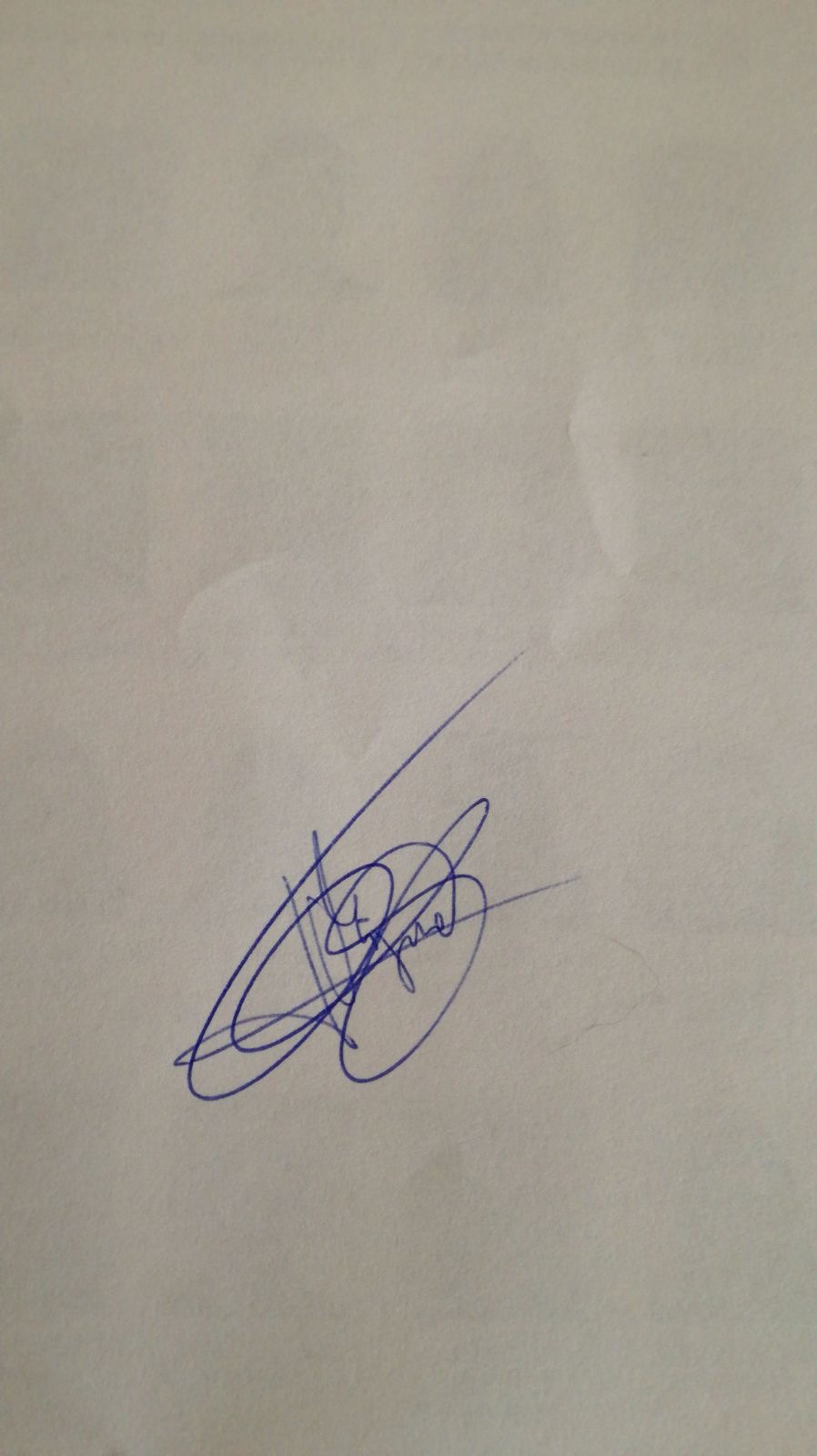 Sergio Sellés-PérezNinguno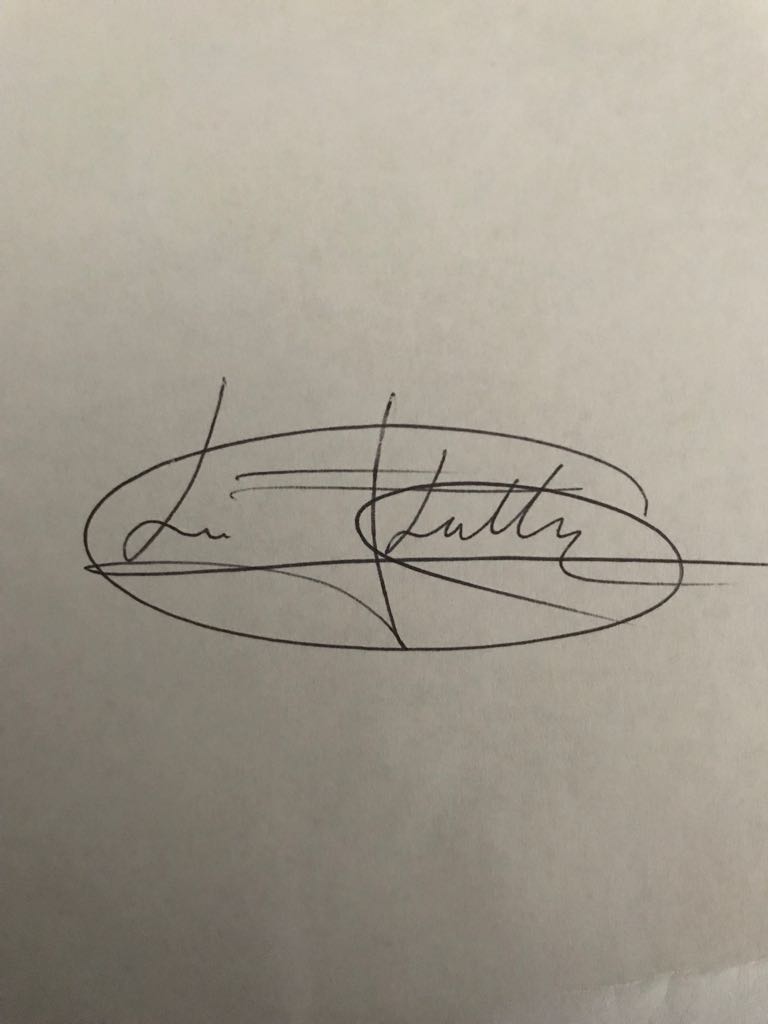 Juan Manuel Cortell-TormoNinguno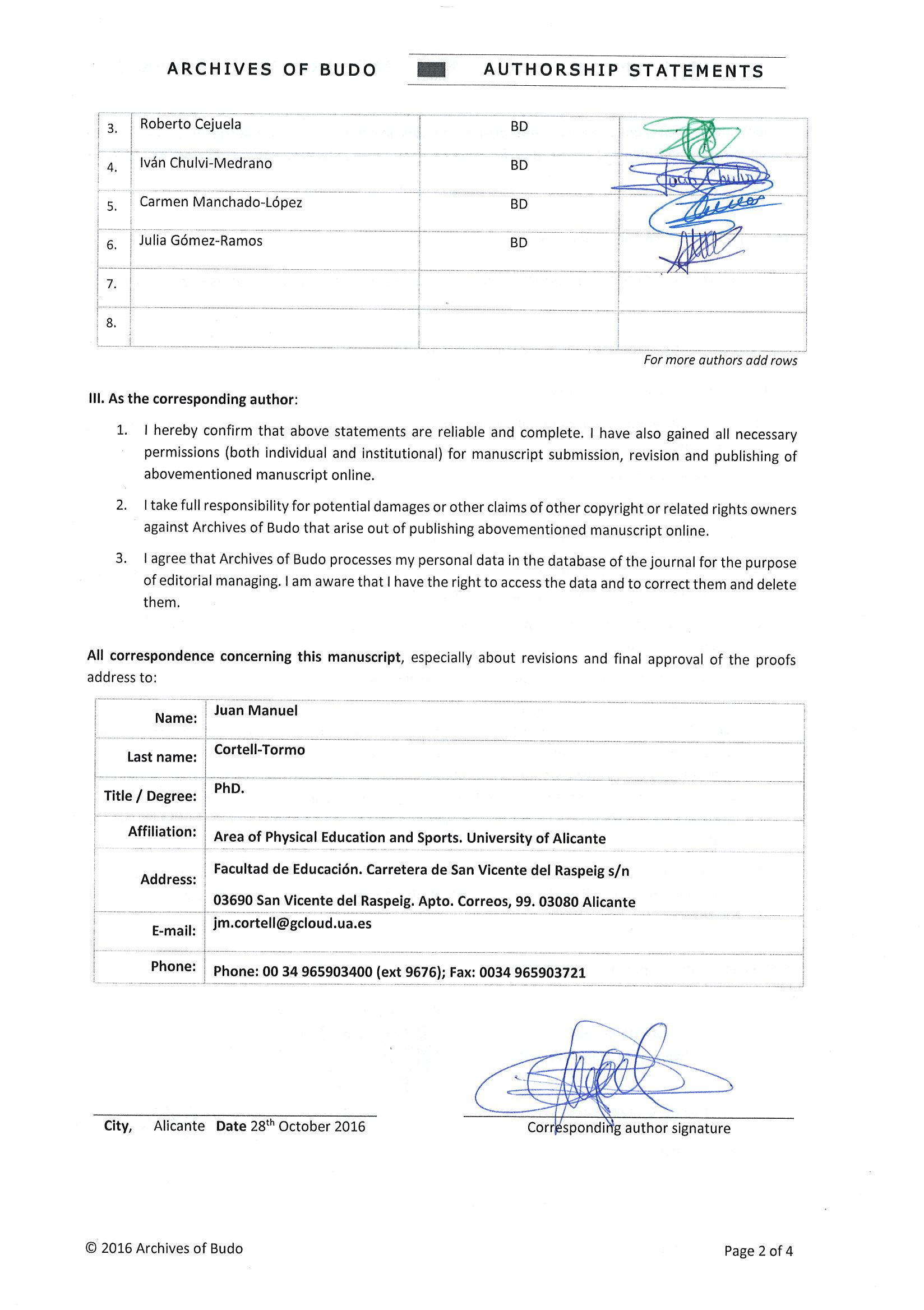 Alberto Férriz-ValeroNinguno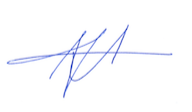 Roberto Cejuela-AntaNinguno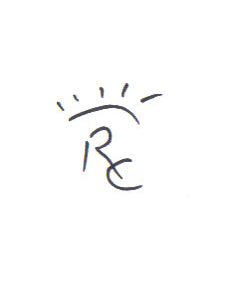 